TeacherName:  Lubna Tanweer		 Class:11, 10		Subject:Computer ScienceChapter1  Worksheet  paper  2016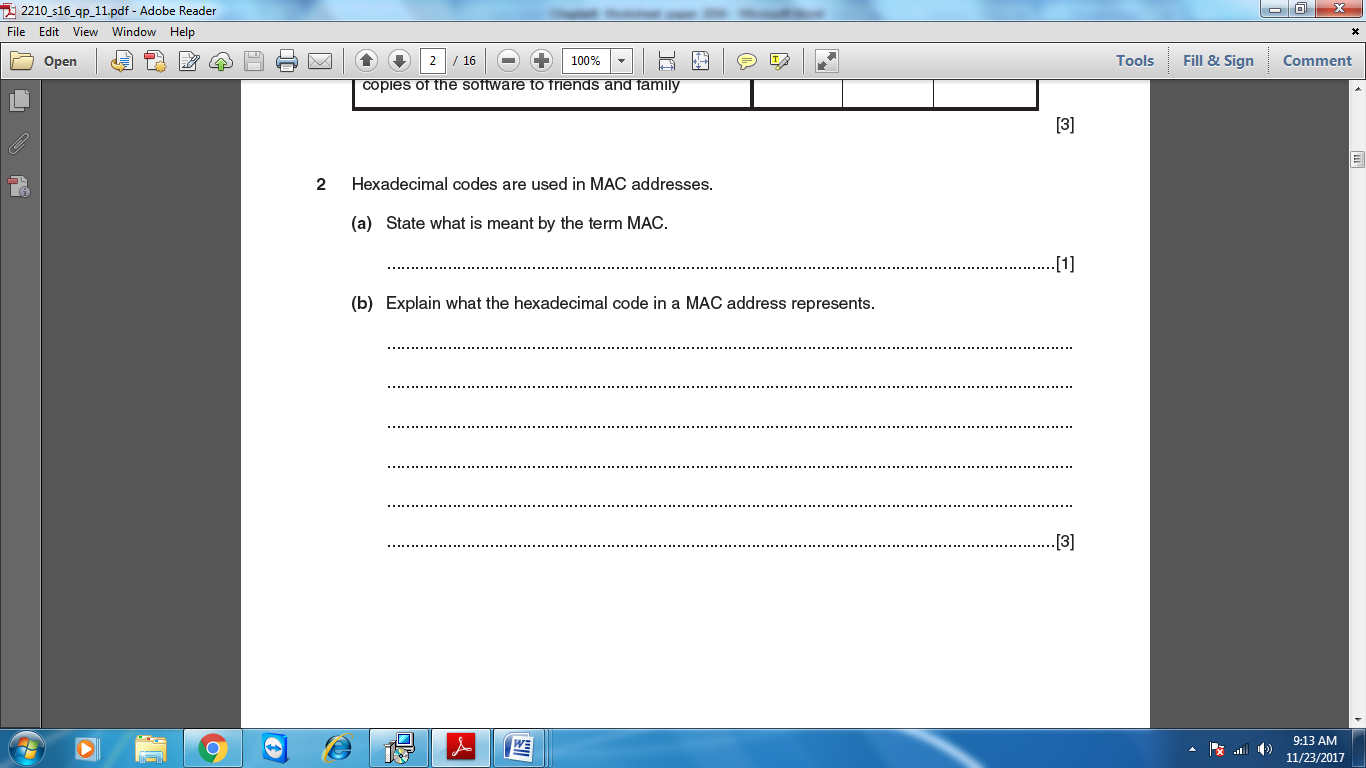 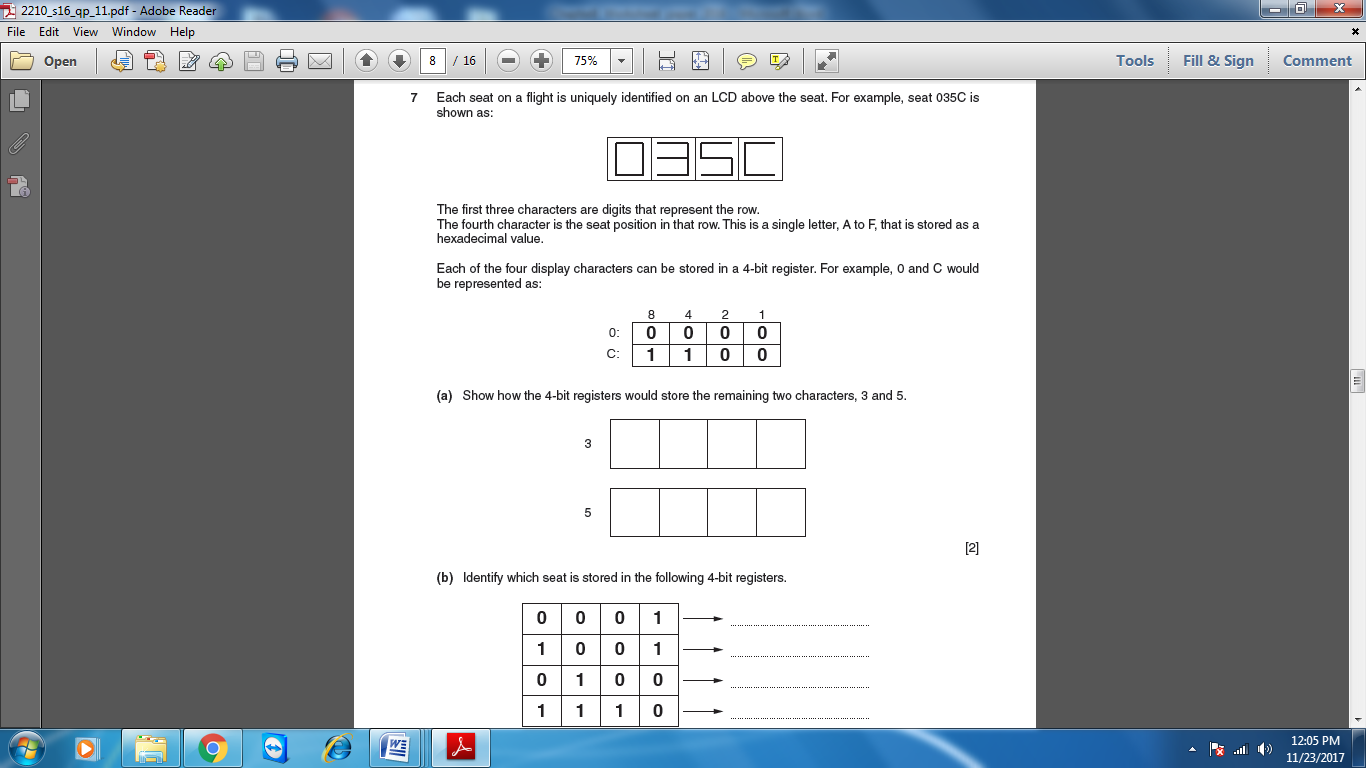 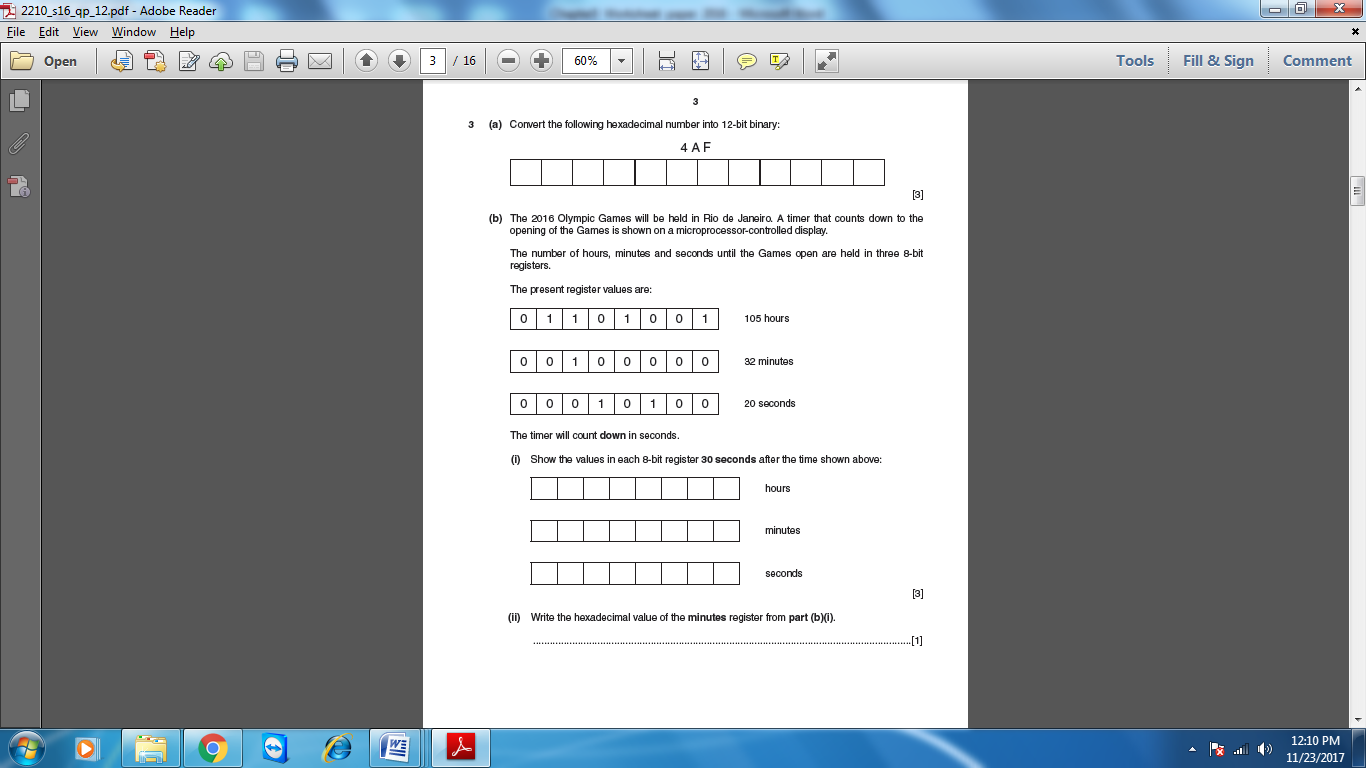 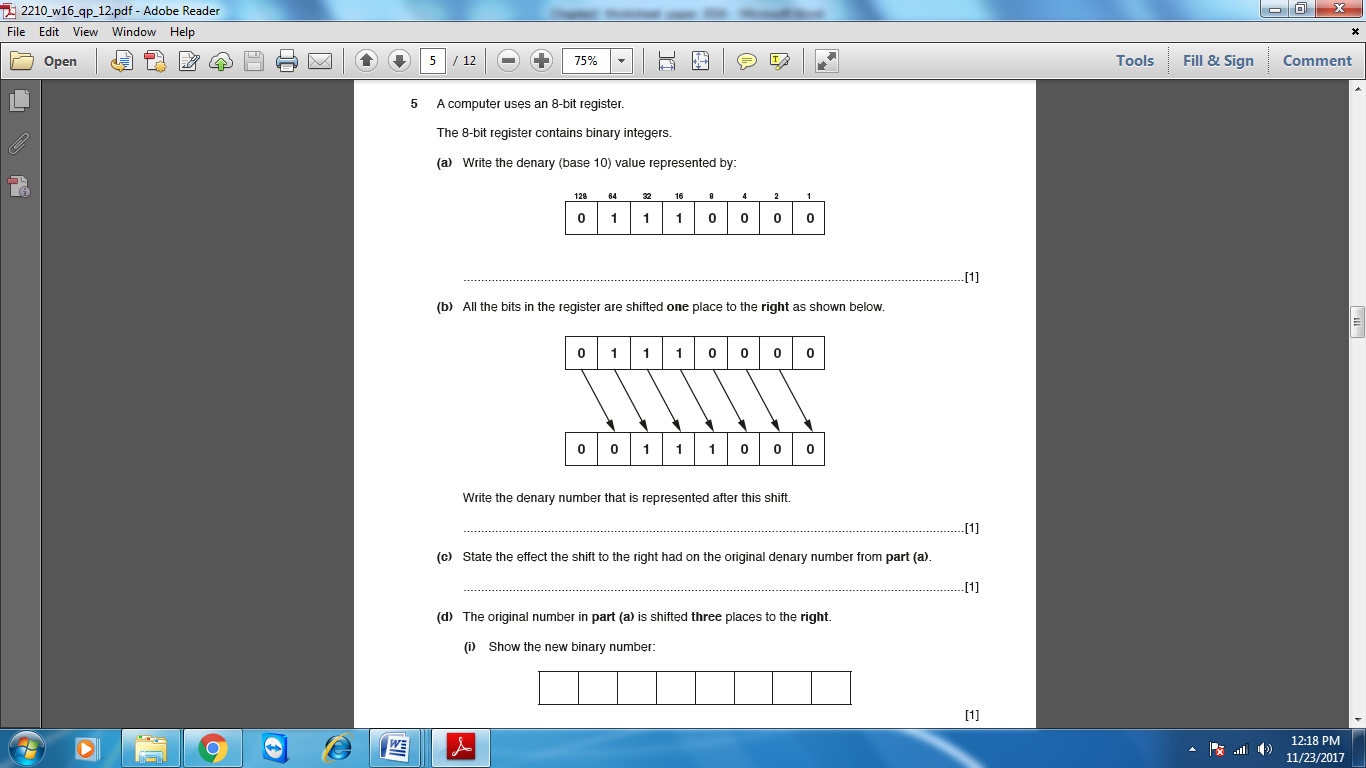 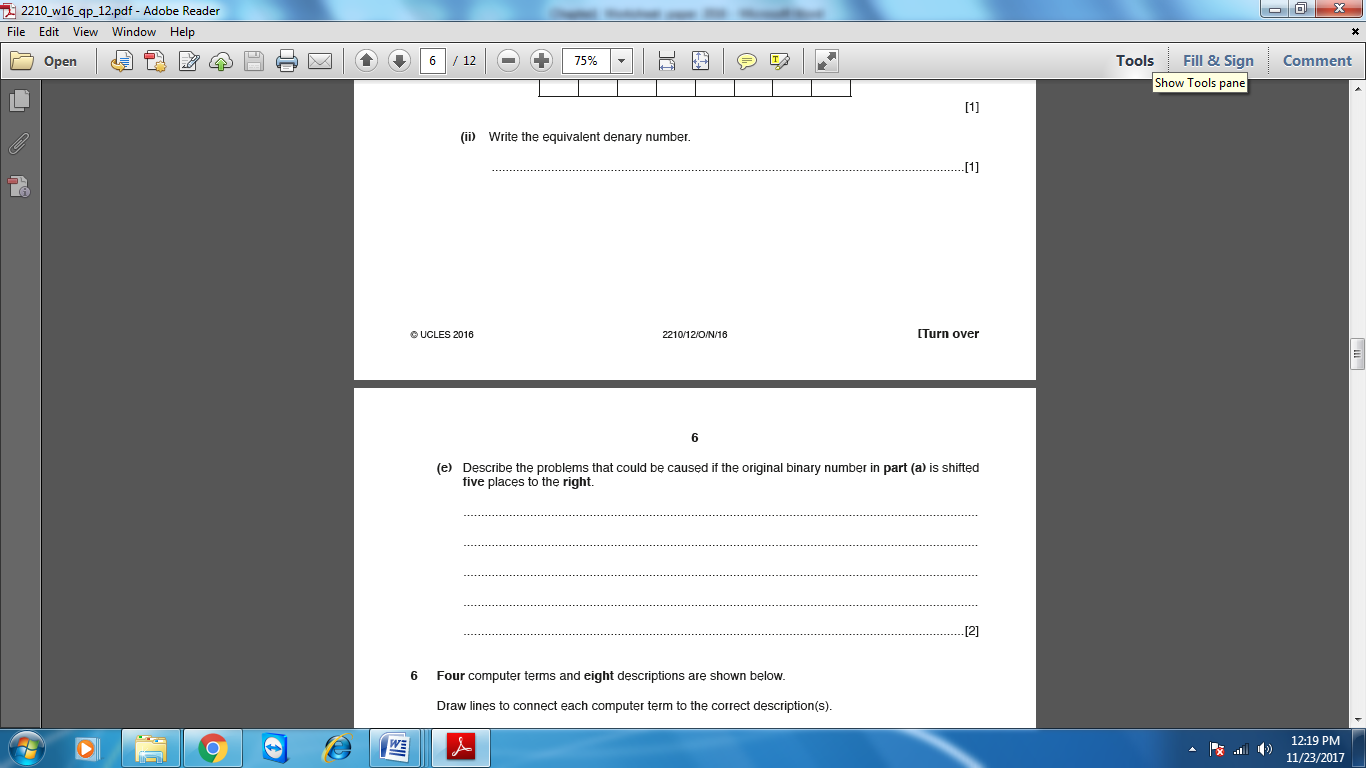 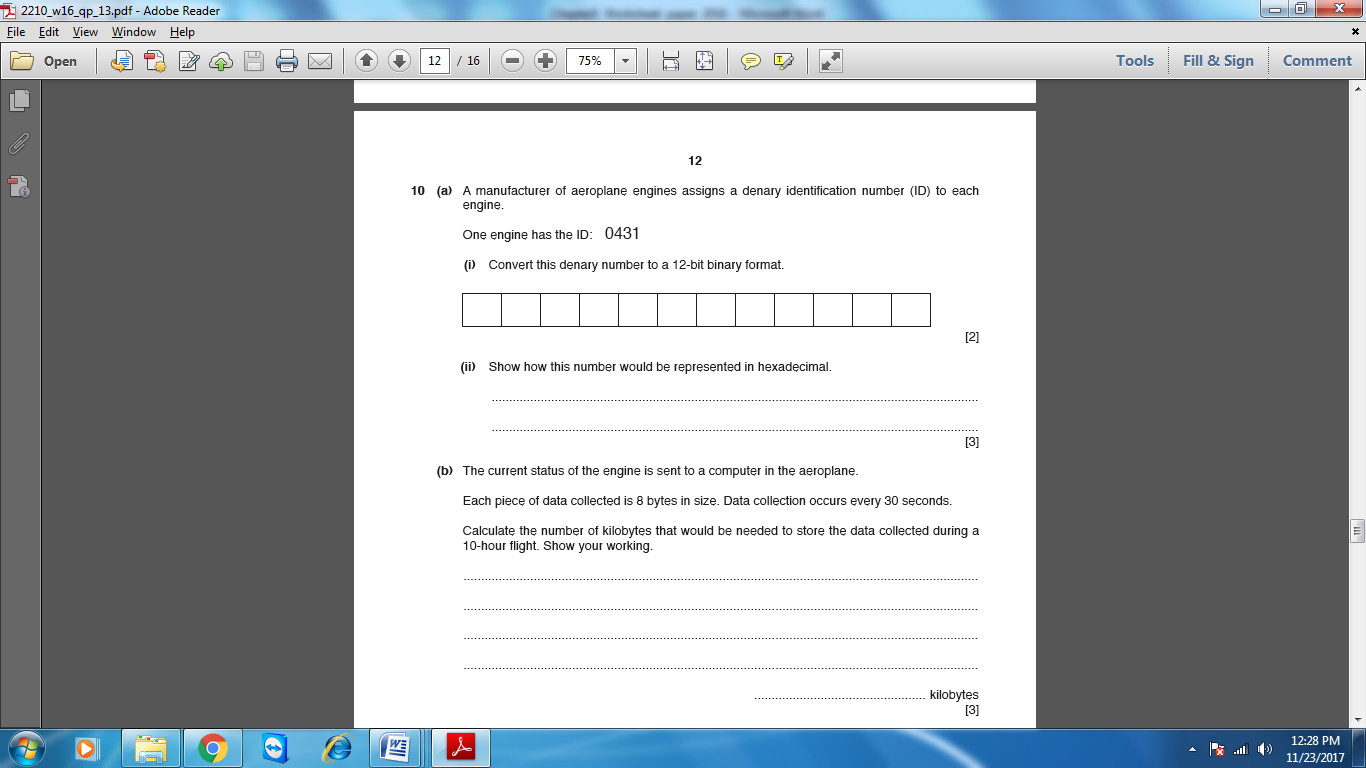 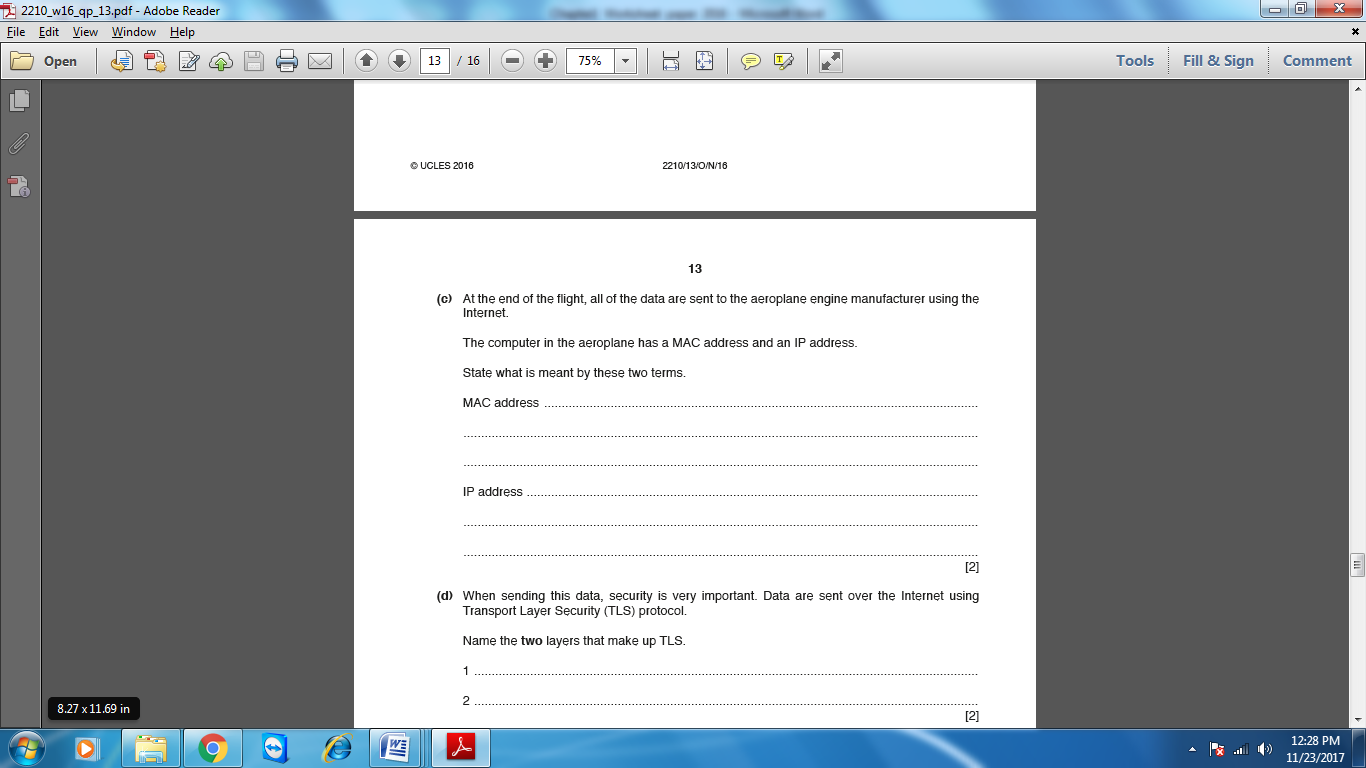 